CS 484: Introduction to Machine LearningSpring 2021 Assignment 3Question 1 (20 points)An observation is misclassified if the predicted target category is different from the observed target category.  The misclassification rate is the proportion of observations that are misclassified.  The following diagram shows the classification tree for a binary target variable.  The target categories are 0 and 1.  Based on the diagram, please calculate the misclassification rate.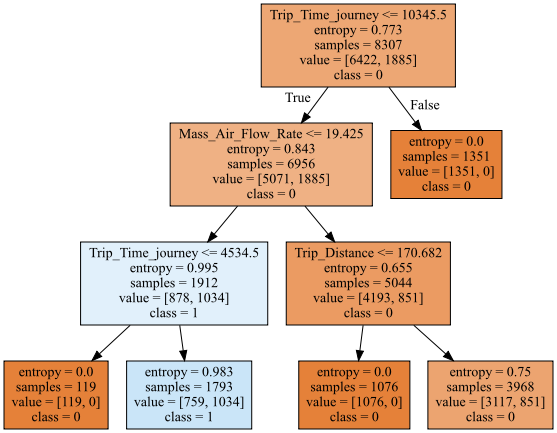 Question 2 (40 points)	You will train a classification tree to predict the usage of a car.  The data is the claim_history.csv that contains 10,302 observations.  The analysis specifications are:Target FieldCAR_USE. The car’s usage.  This field has two categories, namely, Commercial and Private. Nominal FeatureCAR_TYPE. The car’s type.  This feature has six categories, namely, Minivan, Panel Truck, Pickup, SUV, Sports Car, and Van.OCCUPATION. The occupation of the car owner.  This feature has nine categories, namely, Blue Collar, Clerical, Doctor, Home Maker, Lawyer, Manager, Professional, Student, and Unknown.Ordinal FeatureEDUCATION. The education level of the car owner.  This feature has five ordered categories which are Below High School < High School < Bachelors < Masters < Doctors.Decision Tree SpecificationsUse only the complete records.The maximum number of branches is two.The maximum depth is two.The split criterion is the Entropy metric.Since the sklearn tree module does not handle string features well, you should write custom Python codes to find the optimal split for a string feature.  Also, do not encode the nominal features into dummy columns.  It is because your classification tree is not deep enough to let all the dummy columns be used for splitting.  Please answer the following questions.  (5 points). What is the entropy value of the root node?(10 points).  Please list the optimal split (i.e., feature name, values in the two branches, and the split entropy ) for all three features in the first layer.(5 points). Which feature is selected for splitting in the first layer?  What are the values in the branches of the first layer?(10 points).  Which features are selected for splitting in the second layer?  What are the values in the branches of the second layer? (10 points). Describe the leaf (i.e., terminal) nodes in a table.  Please include the decision rules, the counts of the target categories, and the predicted probabilities for CAR_USE.Question 3 (40 points)We provide you the sample_v10.csv that contains 10,000 observations.  This data contains a categorical variable y and ten continuous features are x1, x2, x3, x4, x5, x6, x7, x8, x9, and x10.  You will then use this data to train a multinomial logistic regression model that always includes the Intercept term.  To include only significant continuous features in the model, you will use the Backward Selection method to determine the list of significant continuous features.  The threshold for test significance is 0.05.(5 points). Show the frequency table of the categorical target field.(5 points). What is the initial model in the Backward Selection method?  Please also show the log-likelihood value and the number of free parameters.(20 points).  Please show the step summary of the Backward Selection method.  The step summary should include the name of the removed feature, the log-likelihood value of the reduced model, the number of free parameters of the reduced model, the Deviance test statistic, the Deviance degree of freedom, and the Deviance significance value. (5 points). What is the final model suggested by the Backward Selection method?(5 points). Please calculate the Akaike Information Criterion and the Bayesian Information Criterion for all the models that you listed in (c).  What model will each criterion suggest?